Supplementary material animal JournalImpact of conservation measures on demography and genetic variability of livestock breedsGicquel E.1, Boettcher P. 1, Besbes B. 1, Furre S.2, Fernández  J.3, Danchin-Burge C.4, Berger B.5, Baumung R.1, Feijóo J.R.J 6, Leroy G. 1Supplementary Table S1Completeness of pedigree (Equivalent Complete Generation) over the different periods for the breeds studiedTable S1.1 Cattle breedsTable S1.2 Small ruminant breedsTable S1.3 Equid breeds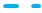 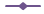 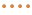 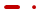 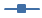 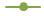 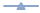 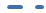 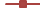 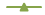 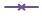 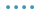 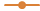 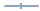 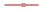 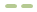 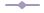 Supplementary referencesBerland F, Signoret F and Roche B 2006. Conserver et valoriser la race bovine Maraîchine et les prairies naturelles de marais. Bureau des Ressources Génétiques, les Actes du BRG 6, 485–494.Bonnin C 2011. Gestion de la variabilité génétique chez le cheval de trait poitevin mulassier et le baudet du Poitou. Mémoire de fin d’études, Institut National Supérieur des Sciences Agronomiques, de l’Alimentation et de l’Environnement, Dijon, France.Heydemann P 2016. Les chiffres clés de la filière équine. IFCE. Retrieved on 13 June 2018 from https://www.ifce.fr/wp-content/uploads/2016/09/DIFF-WC-PH-chiffres-cles-filiere.pdf.MAPAMA 2018. Sistema Nacional de Informatión de Razas. Retrieved on 13 June 2018 from http://www.mapama.gob.es/es/ganaderia/temas/zootecnia/razas-ganaderas.Martínez CJR 2015. Aportaciones a la caracterización de las razas bovinas autóctonas de Galicia en peligro de extinción. Universidade de Santiago de Compostela, Santiago de Compostela, España.Nasjonale hesteraser Årsrapport 2017. Norsk Hestesenter. Retrieved on 13 June 2018 from http://www.nhest.no/NHS/Avl%20og%20registrering/NHS%20%C3%85rsrapport% -20nasjonale%20hesteraser%202017.pdfYearsMaraîchineCachenaCaldelaFrieiresaLimiaVianesaAustrian brown cattleEnnstal Pied cattleMurboden1996-19993.61.92.01.81.91.86.14.75.02000-20034.02.22.42.02.32.16.63.84.72004-20074.82.72.92.62.72.37.03.84.32008-20115.63.33.63.23.22.87.44.24.42012-20156.33.94.13.83.63.37.74.84.9YearsOvella GalegaAvranchinCotentinRoussinPoitevine1996-1999/3.25.54.34.52000-20031.43.85.04.94.62004-20071.74.54.05.84.92008-20112.24.84.76.55.4  2012-20152.54.65.47.45.9YearsBaudet du PoitouPoitevin mulassierNordland/Lyngen1996-19994.73.87.62000-20035.33.98.02004-20075.84.18.42008-20116.44.38.92012-20157.04.89.3